COMUNICATO STAMPAMilano, 16 Febbraio 2018LAMBRATE DESIGN DISTRICTConferenza Stampa di presentazioneIl 15 febbraio 2018, si è svolta la conferenza stampa di presentazione del Lambrate Design District in merito agli eventi che saranno protagonisti del Fuori salone 2018, presso Spazio Donno di Via Conte Rosso 36, uno spazio nato nel 2017 con l’obiettivo di valorizzare e dare visibilità al design e ad artisti emergenti e non, offrendogli reali opportunità di business, con shop event, con comarketing, e di networking. Moderatore dell’evento l’architetto Davide Chiesa, fondatore e direttore responsabile del magazine online Designtellers.it. Durante la conferenza si è voluto dare spazio ai principali organizzatori degli eventi, che hanno così avuto modo di raccontare le loro realtà e le novità in programma.Lo scopo comune è sicuramente quello di riconfermare, e superare, i 120.000 visitatori visitatori del Fuorisalone 2017. Il filo conduttore del distretto sarà l’innovazione e la creatività degli espositori, siano essi designer indipendenti, piccole aziende o accademie di design.La Milan Design Week 2018 avrà luogo dal 17 al 22 Aprile, e sono già molti gli eventi confermati nel distretto che si snoda tra le tre strade principali di via Massimiano, via Ventura e via Conte Rosso. Questa è infatti solo una piccola anteprima di tutti gli eventi che animeranno il quartiere.Il primo intervento è stato quello di Enzo carbone, amministratore della società Prodes Italia, che da quest’anno gestisce tutta la comunicazione del Lambrate Design District. Il progetto vuole oltrepassare i confini del design, tenendo vivo il quartiere durante tutto l’anno con settimane dedicate alla moda, al food, arte e green. Prodes Italia è fondatrice inoltre di Promotedesign.it, che già da 6 anni organizza l’evento Din - Design In, all’interno della strategica location di via Massimiano 6 / via Sbodio 9. In questo capannone industriale di 2.000 metri quadri, tempio della creatività internazionale, sarà possibile ammirare i prodotti di designer, aziende, scuole, organizzazioni e architetti di fama mondiale. Promotedesign.it ha come obiettivo primario quello di avvicinare e sensibilizzare i destinatari e i produttori di design ad una sempre e più crescente offerta di creatività. Ogni anno infatti, durante l’evento, vengono organizzate molteplici iniziative collaterali, tra cui l’area Temporary Shop dove Artistarjewels.com riconferma la sua presenza, dopo l’indiscusso successo della precedente edizione: sarà possibile acquistare qui pezzi creativi di gioielleria contemporanea, perfetti per rendere unici i propri outfit. Inoltre verrà dedicata un’ampia area all’esposizione di prodotti provenienti da importanti università di design. Tra le confermate NID, Nuovo Istituto di Design, Accademia Umprum delle arti, dell'architettura e del design di Praga e Academie Artemis di Amsterdam.La parola passa successivamente a Stefano Epis, DesignCircus, che durante la conferenza ha l’occasione di presentare  al pubblico la  location di eccezione  ”Spazio Donno “, con i suoi 700mq, direttamente affacciati su via Conte Rosso 36. DesignCircus selezionerà alcuni designer italiani e internazionali per un evento dal sapore moderno e innovativo. In questo spazio ricco di charme e dettagli unici, i designer potranno esporre le loro creazioni e proporre progetti legati alla casa e alla domotica. Fra le anteprime che verranno presentate si segnalano gli arredi creati da La Erre Flight Case; i suoni nel legno di Alessio De Stefano; i complementi d’arredo in marmo di Niccolò Garbati, la cascata di lampade “Meduse” e le pareti divisorie sospese “Ice” dell’Atelier Dall’Osso. Ma anche: le ceramiche Mamatelab in cui minimalismo e cura dei dettagli si fondono in un tutto armonico; le lampade e vasi in grès sospesi di Milena Schiano e di  Elena De Angelis e il giardino idroponico Plantui Smart Garden di Stefano Ghesini per scoprire il piacere della coltivazione di insalate ed erbe aromatiche in completa autonomia in casa. Durante l’evento si affiancano ai designer anche numerosi artisti, quali Donatella Sommariva, Maria Pia Rossini, Andrea Moares con le sue candele scultura ed Evelyn Daviddi con i suoi inconsueti arazzi. Quest’anno è inoltre riconfermato un altro caposaldo dell’area di Lambrate: FUORISALMONE. Siccome solo i pesci morti nuotano seguendo la corrente, questo evento ci mostra una rete di professionisti e imprenditori che nuotano controcorrente. Emanuele Pezzotta racconta un network sinergico che crea connessioni tra la creatività dei designer, l'eccellenza delle aziende, le potenzialità dei prodotti e le risorse dei mercati. In occasione della Settimana del Design, FUORISALMONE presenta per il quinto anno consecutivo un progetto concreto rivolto ad un pubblico di addetti ai lavori. Situato nei loft di via Massimiano 25, l’evento mira ad offrire opportunità concrete di business e di interazione tra professionisti ed imprenditori.Allestirà un evento ad hoc anche STUDIO CR34, uno studio di interior e product design fondato proprio quest’anno a Milano. Studio CR34, situato in via Conte Rosso 34, vanta già molte collaborazioni internazionali con architetti di fama mondiale. Maggiori dettagli su questo particolare evento verranno forniti prossimamente, ma possiamo anticipare che Roberto Di Stefano e Ettore Vincentelli stanno organizzando una visita speciale nella loro location per tutti i visitatori del quartiere del design.Francesco Pallino interviene poi a nome di SHARED HOUSE: Architettura CO-DIVIDUALE, Concepito come spazio off della Triennale di Milano in seno alla mostra organizzata da Stefano Mirti dal titolo  “999 domande sull’abitare contemporaneo” in corso dal 12 gennaio al 6 aprile 2018.  Se il XX secolo ha celebrato l’in-dividualismo, crediamo che il XXI secolo sarà il secolo del co-dividualismo, ovvero della riscoperta dei legami comunitari, di spazi per lo stare insieme, di luoghi dove tessere nuove possibilità di incontro. Nasce l’interesse per sperimentare una nuova tipologia abitativa: la shared house, ovvero una casa con spazi comuni  pensati come risultato di riflessioni progettuali calorose e semplici, divertenti e contemporanee dove le persone che useranno in modo breve e temporaneo questa abitazione oltre alla loro stanza hanno degli spazi comuni generosi dove dare vita ad una start-up, dove cucinare insieme, dove sperimentare nuove ergonomie ed usi dello spazio pubblico nello spazio privato.  Nello spazio di Via Ventura, 3, oltre a sperimentare nuove pratiche dello stare insieme si prevede di ospitare dibattiti, incontri, esposizioni di oggetti e fotografie.  SHARED HOUSE: Architettura CO-DIVIDUALE è frutto di una collaborazione fra FARM CULTURAL PARK e del suo fondatore Andrea Bartoli, LAPS ARCHITECTURE di Salvator-John A. Liotta e Fabienne Louyot, A14HUB, POLITECNICO di MILANO per il quale interverrà il prof. Marco Imperadori.Interviene in conclusione uno degli ospiti più attesi di questo Fuorisalone 2018: è l’architetto Simone Micheli, già da diversi anni tra i protagonisti indiscussi del dinamico distretto. Micheli darà vita a due mostre: Hotel Regeneration (16 - 22 Aprile 2018) presso l’Officina Ventura 14 e The precious apartment in Puntaldìa (17-22 aprile 2018) presso Simone Micheli studio - gallery. Hotel Regeneration: il più grande evento-agorà fino ad ora realizzato per la kermesse Milanese in ambito contract, in collaborazione con Tourism Investment, PKF hotelexperts & AboutHotel, che si estenderà su una superficie di oltre 4000 mq, presenterà al visitatore plurimi spaccati di ambienti dedicati all’accoglienza. Ogni spaccato, firmato per l’occasione dall’architetto e composto da prodotti tailor-made, sarà dedicato ad una differente catena alberghiera con il fine di rendere concreta la commistione tra i desideri e la soddisfazione reale delle necessità dei clienti. Il visitatore potrà confrontarsi con affascinanti installazioni e diventare parte attiva di dibattiti di rilevante valore ed elevato interesse durante l’Hospitality & Design Forum - contenitore dinamico di conferenze, networking, panel discussion, presentazioni ed esposizioni dedicate a sviluppatori, albergatori, gruppi alberghieri, aziende, architetti, interior designer e consulenti immobiliari. The precious apartment in Puntaldìa con il patrocinio di ImmobilSarda, è un progetto etico ed intelligente, che racconta un nuovo modo di immaginare l’architettura volto alla ridefinizione del concetto di lusso in accordo con l’evoluzione delle necessità dell’uomo di oggi e la fluidità dello spazio abitativo contemporaneo; una mostra virtuale che durante il Fuorisalone mostrerà al visitatore l’interno dell’appartamento firmato da Simone Micheli e contemporaneamente uno show-room permanente, concreto ed attivo in cui ogni ospite  potrà toccare con mano l’eccellenza dei prodotti realizzati e forniti dalle aziende. La mostra virtuale, con fascino e maestria, guiderà il visitatore all’interno di della nuova residenza privata - nell’esclusivo complesso residenziale di Puntaldìa, uno dei resort più prestigiosi della zona nord ovest della Sardegna - con il fine di offrire all’osservatore un assaggio più che mai concreto delle caratteristiche e dei tratti che l’opera assumerà.Gli eventi non termineranno però alle 20:00 con la chiusura delle porte: si rinnovano anche quest’anno WEating nel giardino interno di Din – Design In e Street Food Experience presso Giardino Ventura. Sarà un’occasione unica di ritrovo per intrattenersi fino a tarda serata, vivendo a pieno l’energia del quartiere. WEating 2018, nel giardino interno di Din – Design In, offrirà una selezione studiata di Food Truck, in uno spazio dedicato e allestito come un vero e proprio evento dentro l’evento. Comune denominatore tra le realtà presenti è la passione per il gusto, l’amore per la terra e i suoi prodotti, ma soprattutto l’ineccepibile attenzione per la forma, rappresentando un ponte di passaggio tra le esposizioni. Il Lambrate Design District vuole fare di queste eccellenze il proprio punto di forza per proporre ai visitatori un’esperienza ricca di emozioni, spunti culturali e divertimento, che sia non solo di supporto, ma che vada a completare l’esperienza dell’esposizione.Giardino Ventura si presenta invece come un giardino Gourmet, un’esperienza sensoriale unica con profumi e colori all’insegna dello Street Food Design. Fulcro dell’evento infatti è lo street food d’autore: allestimenti e food trucks, disegnati e studiati nei minimi dettagli, propongono il meglio del cibo di strada nel panorama italiano e internazionale, in aggiunta alle ultime tendenze del food&beverage legate al design mondiale. Dall’ora della colazione all’aperitivo, infine, un ricco palinsesto di musica e dj set accompagnerà le alchimie dei barman e degli archi-chef con la migliore musica internazionale.New entry tra gli eventi 2018 legati al mondo del food è Osteria Milano, che da dicembre 2017 aprirà permanentemente negli spazi utilizzati per l’edizione del Fuorisalone 2016, recuperando un edificio industriale di 1200mq nel cuore del Lambrate Design District, in via Sbodio 30. Osteria Milano sarà un punto di riferimento per la città, un luogo di incontro e di passaggio del quartiere, con una programmazione musicale che accompagnerà tutta la settimana, grazie ad un’attenta ricerca nella musica proposta, esibizioni live, concerti e djset. Per l’edizione del Fuorisalone 2018 nell’ampia area cortilizia, oltre ai locali interni del complesso, saranno esposti progetti di designer emergenti e si svolgeranno performance di vario genere, contribuendo a distinguere il distretto del design con contenuti originali ed alternativi.Presente anche la scuola Mohole, situata in via Ventura 5, non poteva non prendere parte agli eventi del quartiere: ci saranno infatti numerose iniziative per la tutta la settimanaRientrano nel festival di fine trimestre - il Nothing Days - e consisteranno in esposizioni, proiezioni, performances e reportege giornalistici (foto, video, articoli per il blog wild factory) a cura degli allievi degli 8 indirizzi di studio (filmmaking, acting, 3D animation, graphic design, fotografia, storytelling, comics, web). In aggiornamento inoltre seminari, workshop e laboratori, aprendo le porte ai visitatori del Fuorisalone. La settimana concluderà Sabato 21 aprile con un Open Day.Nuova realtà è lo spazio Arte di KKM group, che in occasione del Fuorisalone 2018 ospita l’evento “Michele Vitaloni Sculpture & Design”. L’evento propone un’importante selezione di opere dello scultore di fama internazionale, presentando per l’occasione le sue nuove creazioni iperrealistiche legate al mondo animale e una nuova linea di design creata dallo stesso artista ed ispirata sempre ai soggetti naturalistici. Questa mostra è una fusione tra Arte e Design, che diventano un unico soggetto legato al mondo selvaggio con lavorazioni di diversi materiali che raccontano un modo esclusivo di vivere il mondo abitativo. All’evento saranno presenti anche le opere pittoriche di Claudio Verganti e il design di Sergio Linzi.L’enorme dinamicità di questi eventi contribuiranno a rendere pulsante e coinvolgente il cuore  del Lambrate Design District.When and WhereSimone Michelidal 17 al 22 aprile 2018 Officina Ventura 14 | via Giovanni Ventura 14 - Milano17/21 aprile 2018 dalle h. 10:00 alle 20:00 22 aprile 2018 dalle h. 10:00 alle 18:00 Apertura Straordinaria: mercoledì 18 aprile dalle 10:00 alle 24:00Ingresso liberoDin – Design Indal 17 al 22 aprile 2018 via Massimiano 6 / via Sbodio 9 - Milano17/21 aprile 2018 dalle h. 10:00 alle 20:00 22 aprile 2018 dalle h. 10:00 alle 18:00 Apertura Straordinaria: mercoledì 18 aprile dalle 10:00 alle 24:00Ingresso liberoSHARED HOUSE: Architettura CO-DIVIDUALEdal 17 al 22 aprile 2018 a14 HUB | via Giovanni Ventura 3 – Milano17/21 aprile 2018 dalle h. 10:00 alle 20:00 22 aprile 2018 dalle h. 10:00 alle 18:00 Apertura Straordinaria: mercoledì 18 aprile dalle 10:00 alle 24:00Ingresso liberoFuorisalmonedal 17 al 22 aprile 2018 via Massimiano 25 - Milano17/21 aprile 2018 dalle h. 10:00 alle 20:00 22 aprile 2018 dalle h. 10:00 alle 18:00 Apertura Straordinaria: mercoledì 18 aprile dalle 10:00 alle 24:00Ingresso liberoOsteria Milanodal 17 al 22 aprile 2018 via Sbodio 30 - Milano17/22 aprile 2018 dalle h. 10:00 alle 2:00 Ingresso liberoSpazio Donnodal 17 al 22 aprile 2018 via Conte Rosso 36 - Milano17/21 aprile 2018 dalle h. 10:00 alle 20:00 22 aprile 2018 dalle h. 10:00 alle 18:00 Apertura Straordinaria: mercoledì 18 aprile dalle 10:00 alle 24:00Ingresso liberoWEatingdal 17 al 22 aprile 2018 via Massimiano, 6 - Milano17/21 aprile 2018 dalle h. 10:00 alle 20:00 22 aprile 2018 dalle h. 10:00 alle 18:00 Apertura Straordinaria: mercoledì 18 aprile dalle 10:00 alle 24:00Ingresso liberoGiardino Venturadal 17 al 22 aprile 2018via Ventura, 12 - Milano17/21 aprile 2018 dalle h. 10:00 alle 24:0022 aprile 2018 dalle h. 10:00 alle 20:00Studio CR34dal 17 al 22 aprile 2018 via Conte Rosso 34 - Milano17/21 aprile 2018 dalle h. 10:00 alle 20:00 22 aprile 2018 dalle h. 10:00 alle 18:00 Apertura Straordinaria: mercoledì 18 aprile dalle 10:00 alle 24:00Ingresso liberoCONTATTI PER LA STAMPALAMBRATE DESIGN DISTRICTProdes Italia Press OfficeIsabella Castelli+39 0236580208+39 3924797925press@prodesitalia.comIn partnership con C Cube Comunicazione al CuboClio Arnoldi+39 3485257610clio.arnoldi@ccube.itIn Partnership con Alessandro Rosso GroupElisa dal Bosco+39 3496187963elisa.dalbosco@arossogroup.comPress Kit (Per foto e Comunicati dei singoli eventi)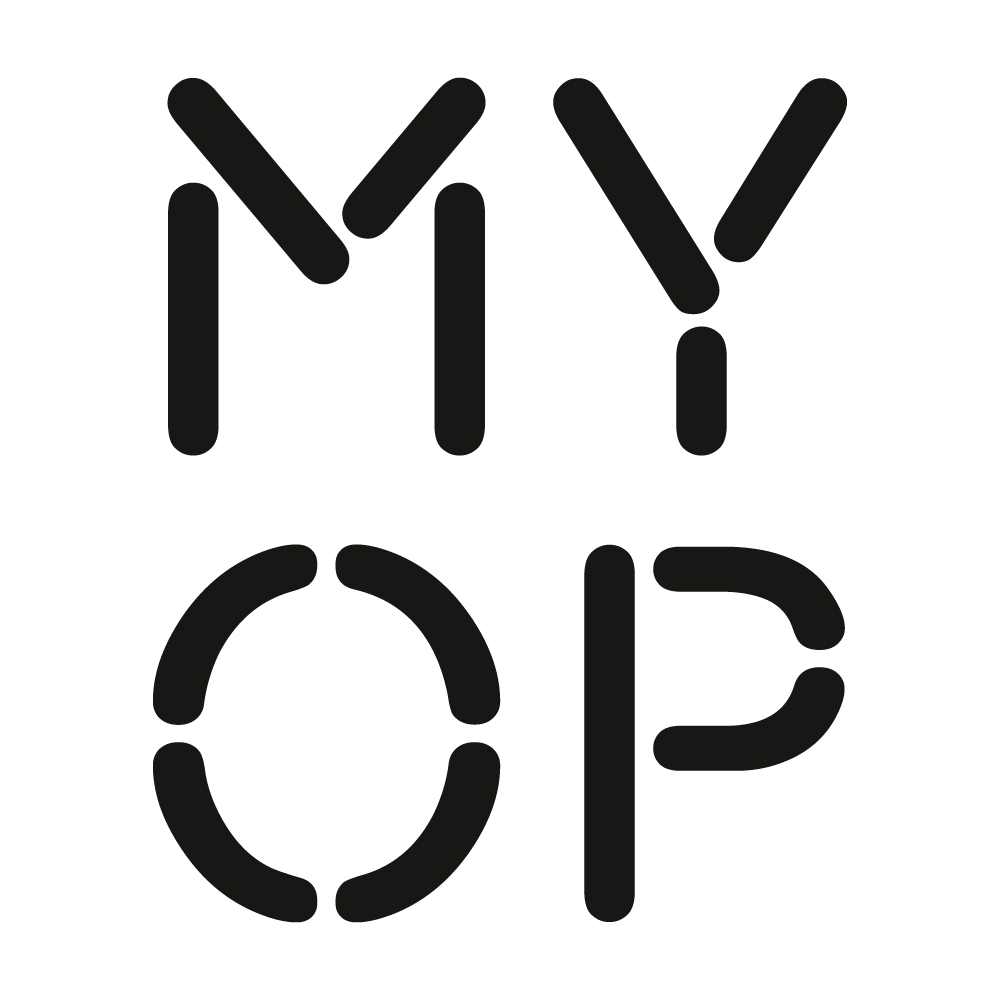 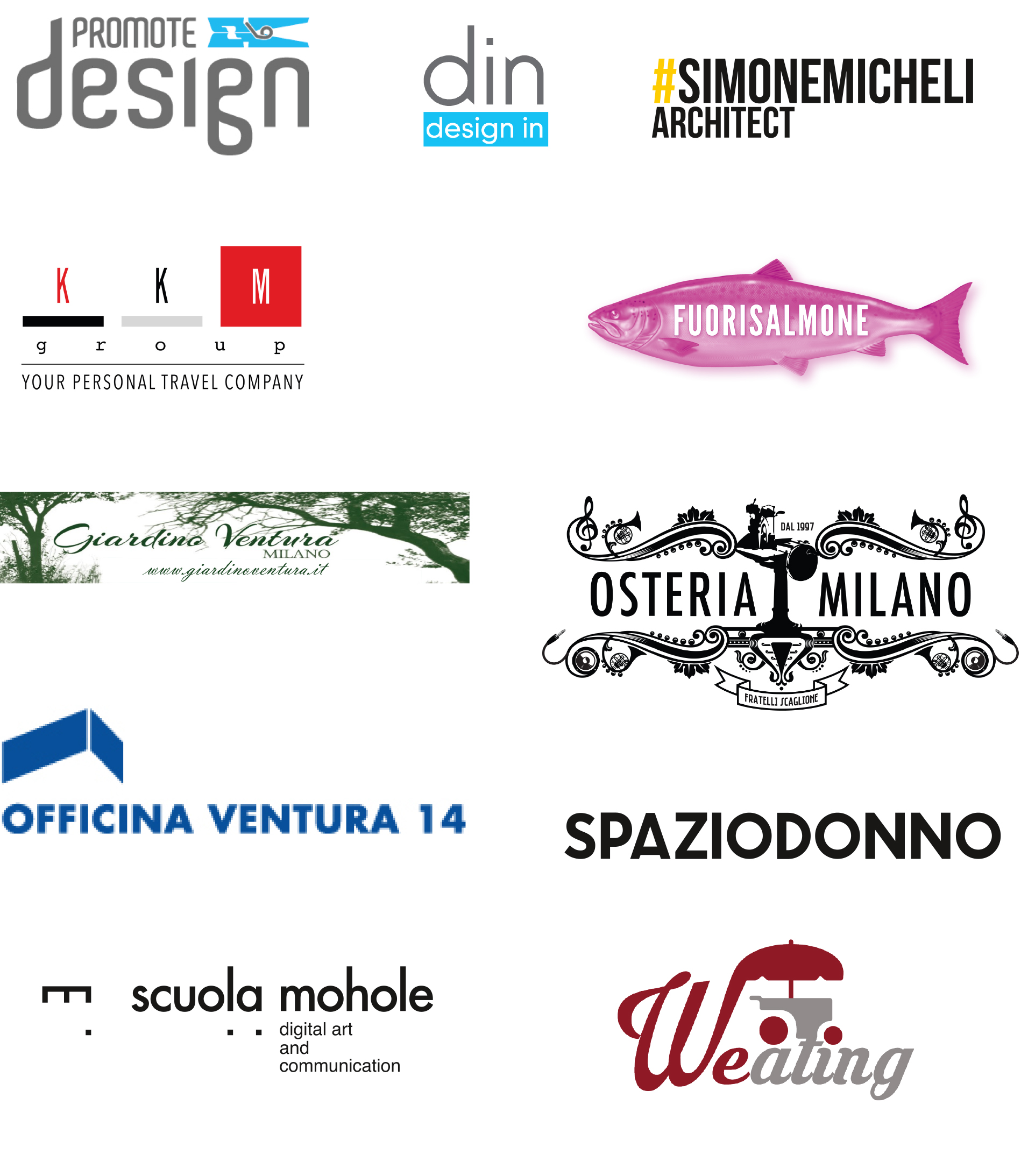 